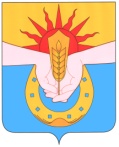 АДМИНИСТРАЦИЯ МУНИЦИПАЛЬНОГО ОБРАЗОВАНИЯ УСПЕНСКИЙ РАЙОНПОСТАНОВЛЕНИЕот 28.09.2017г				                    	                                    № 1541с. УспенскоеО признании утратившими силу некоторых постановлений администрации муниципального образования Успенский район.В целях приведения в соответствие нормативно-правовых актов администрации муниципального образования Успенский район  с действующим законодательством,  п о с т а н о в л я ю:Признать утратившим силу:       1.1. Постановление администрации муниципального образования Успенский район от 28 января 2016 года №112 «Об утверждении административного регламента предоставления администрацией муниципального образования Успенский район муниципальной услуги «Предоставление субсидии из местного бюджета в целях возмещения части затрат субъектов малого предпринимательства (юридических лиц, индивидуальных предпринимателей) на ранней стадии их деятельности в части приобретения основных фондов, создания, приобретения и сопровождения нематериальных активов, приобретения прав на франшизу (паушальный взнос) при заключении договора коммерческой концессии для осуществления заявленных  на субсидирование видов деятельности (за исключением деятельности по оптовой и розничной торговле)»;        1.2. Постановление администрации муниципального образования Успенский район от 28 июня 2016 года №782 «О внесении изменений в постановление администрации муниципального образования Успенский район от 28 января 2016 года №112 «Об утверждении административного регламента предоставления администрацией муниципального образования Успенский район муниципальной услуги «Предоставление субсидии из местного бюджета в целях возмещения части затрат субъектов малого предпринимательства (юридических лиц, индивидуальных предпринимателей) на ранней стадии их деятельности в части приобретения основных фондов, создания, приобретения и сопровождения нематериальных активов, приобретения прав на франшизу (паушальный взнос) при заключении договора коммерческой концессии для осуществления заявленных  на субсидирование видов деятельности (за исключением деятельности по оптовой и розничной торговле)»;         1.3. Постановление администрации муниципального образования Успенский район от 28 января 2016 года №110 «Об утверждении административного регламентапредоставления администрацией муниципального образования Успенский район  муниципальной услуги   «Субсидирование из местного бюджета части затрат субъектов  малого и среднего предпринимательства, связанных с уплатой процентов по кредитам, привлечённым в российских кредитных организациях на приобретение оборудования в целях создания и (или) развития либо модернизации производства товаров (работ, услуг)»;         1.4. Постановление администрации муниципального образования Успенский район от 28 июня 2016 года №783 «О внесении изменений в постановление администрации муниципального образования Успенский район от 28 января 2016 года №110 «Об утверждении административного регламента предоставления администрацией муниципального образования Успенский район  муниципальной услуги   «Субсидирование из местного бюджета части затрат субъектов  малого и среднего предпринимательства, связанных с уплатой процентов по кредитам, привлечённым в российских кредитных организациях на приобретение оборудования в целях создания и (или) развития либо модернизации производства товаров (работ, услуг)»;          1.5. Постановление администрации муниципального образования Успенский район от 28 января 2016 года №111 «Об утверждении административного регламента предоставления администрацией муниципального образования Успенский район  муниципальной услуги «Субсидирование  из местного бюджета  части затрат на  уплату первого взноса при заключении договора финансовой аренды (лизинга), понесенных субъектами малого и среднего предпринимательства»; 1.6. Постановление администрации муниципального образования Успенский район от 28 июня 2016 года №781 «О внесении изменений в постановление администрации муниципального образования Успенский район от 28 января 2016 года №111 «Об утверждении административного регламента предоставления администрацией муниципального образования Успенский район  муниципальной услуги «Субсидирование  из местного бюджета  части затрат на  уплату первого взноса при заключении договора финансовой аренды (лизинга), понесенных субъектами малого и среднего предпринимательства».          2.Обнародовать настоящее постановление в соответствии с Уставом муниципального образования Успенский район и разместить на официальном сайте администрации муниципального образования Успенский район.   3.	Контроль за выполнением настоящего постановления возложить на первого заместителя главы муниципального образования Успенский район по вопросам экономического развития В.В. Шевченко.   4.	Постановление вступает в силу со дня его обнародования.Глава муниципальногообразования Успенский район                                                      Г.К. БахилинПроект подготовлен и внесен:Начальник отдела экономикиадминистрации муниципального				                С.А. Онишкообразования Успенский район                     		             _____________Проект согласован:Заместитель главы муниципальногообразования Успенский район по 				              В.В.Шевченковопросам экономического развития                                      ______________Начальник юридического отдела	администрации муниципального			                  С.Д. Барышевскийобразования Успенский район			                    _____________Заместитель главы муниципального образования Успенский районпо вопросам социального комплекса                                     Т.Н.Никифорова							                                ______________